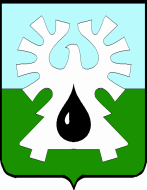 МУНИЦИПАЛЬНОЕ ОБРАЗОВАНИЕ ГОРОД УРАЙХАНТЫ- МАНСИЙСКИЙ АВТОНОМНЫЙ ОКРУГ - ЮГРАДУМА ГОРОДА УРАЙТюменская областьПРОЕКТ ПОВЕСТКИВТОРОГО ЗАСЕДАНИЯ ДУМЫ  ГОРОДА04 октября 2016 год                                                                                  8-30 час.628285, микрорайон 2, дом 60 ,г. Урай, 	Ханты-Мансийский автономный округ-Югра,                           тел./факс (34676) 2-23-81                          E- mail: duma@uray.ru№Наименование вопроса1.О структуре Думы города Урай шестого созыва.Докладчик: Александрова Галина Петровна, председатель Думы города Урай.2.О внесении изменений в Регламент Думы города Урай (об организации деятельности Совета Думы).Докладчик: Александрова Галина Петровна, председатель Думы города Урай.3.О внесении изменений в Регламент Думы города Урай (о включении в состав комиссий заместителя председателя Думы).Докладчик: Александрова Галина Петровна, председатель Думы города Урай.4.О постоянных комиссиях  Думы города Урай шестого созыва.Докладчик: Александрова Галина Петровна, председатель Думы города Урай.5.О Совете Думы города Урай шестого созыва.Докладчик: Александрова Галина Петровна, председатель Думы города Урай.6.О комиссии по противодействию коррупции при Думе города Урай шестого созыва.Докладчик: Александрова Галина Петровна, председатель Думы города Урай.7.О внесении изменения в Положение о наградах и званиях города Урай.Докладчик: Александрова Галина Петровна, председатель Думы города Урай.8.О внесении изменений в  правила депутатской этики.	Докладчик: Александрова Галина Петровна, председатель Думы города Урай.9.О регистрации депутатской фракции политической партии Единая Россия» в Думе города Урай шестого созыва.Докладчик: Бабенко Артем Валерьевич, заместитель председателя Думы города Урай.10.О проведении приема избирателей депутатами Думы города Урай шестого созыва.Докладчик: Бабенко Артем Валерьевич, заместитель председателя Думы города Урай.11.Разное.